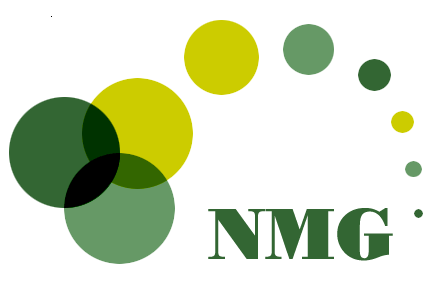 FINAL PROGRAMNational Molecular Microbiology Diagnostic Users Group Annual Fall Meeting (NMG)AuditoriumPeter Gilgan Research and Learning Centre660 Bay Street, Toronto ONThe Hospital for Sick ChildrenMonday November 28, 20168:00-9:00 am 			Breakfast in the Gallery sponsored by altona Diagnostics8:00-9:00 am			Registration outside the 2nd Floor Gallery9:00-9:10 am			Welcome and IntroductionDr. Astrid Petrich, NMG Meeting Chair9:10-10:10 am			Workshop sponsored by BD 	Testing for Enteric Pathogens:  Why a Community Hospital  Chose the Molecular Approach				Speaker:	Neil V. Rau M.D. F.R.C.P (C)         Medical Microbiologist and Infectious Diseases Consultant, Halton Healthcare ServicesLecturer, University of Toronto				Objectives:				1.  Impact of the Enteric pathogens testing on:A. Clinical situationsB. Laboratory Workflow2. Logistics and challenges of verification and validation of a new Gold Standard.10:10-11:10 am	Coffee Break in the Gallery10:10-11:10 am			Exhibits in the GalleryAbbott MolecularAccelerate DiagnosticsACGT CorporationAlere Canadaaltona Diagnostics CanadaBDbioMérieux Canada, IncBio Nuclear DiagnosticsCedarlane LaboratoriesFusion Genomics CorporationIntegrated DNA TechnologiesInter MedicoPhoenix Airmid BiomedicalPromega CorporationQnosticsQuidel CorporationRoche DiagnosticsSeegene Canada11:10-11:40 pm	Workshop sponsored by Fusion Genomics Corporation				ONETest Molecular Diagnostics for Infectious DiseasesSpeaker:  	Mohammad A. Qadir, PhDChief Scientific Officer, Fusion Genomics Corp				Objectives:1. Explain the role of next-generation sequencing in future molecular diagnostics2. Provide an overview of the target capture assays for infectious diseases developed by Fusion Genomics Corp.3. Introduce the bioinformatic solutions for infectious diseases developed by Fusion Genomics Corp.11:40-12:10 pm 	Workshop sponsored by Phoenix Airmid Biomedical Inc. ELITe InGenius – The Sample to Result Solution to Improve Lab WorkflowSpeaker:  	Dr. Silvia Costa PhDElitech SpAObjectives:				1.  Description of workflow improvements from the current routine2.  Maximum flexibility in customization of your workflow3.  Evidence of short TAT and hands-on-time12:10-1:15 pm 			Lunch in the Gallery1:15-1:45 pm 			Workshop sponsored by altona Diagnostics CanadaAltoStar – The Complete Molecular AutomationSpeaker:	Dr. Guido Adler PhD		altona Diagnostics HamburgObjective:  To describe the new automated system from altona Diagnostics that includes primary sample preparation and purification, PCR set up, and utilization of a bi-directional LIS.1:45-2:45 pm	Workshop sponsored by Accelerate Diagnostics	Direct Susceptibility Testing of Positive Blood Cultures: A New Diagnostic Tool for Early Antibiotic Optimization in Patients with Sepsis	Speaker:	Patricia (Trish) J. Simner, PhD, D(ABMM)Assistant Professor of PathologyDirector of Bacteriology and ParasitologyDivision of Medical MicrobiologyJohns Hopkins Medical InstitutionBaltimore, MD	Objectives:	1.       Review the literature on direct susceptibility testing from positive blood cultures, and discuss challenges of implementation in the laboratory.2.       Give an overview of the Accelerate Pheno™ system.3.       Describe the potential clinical impact of fast susceptibility results on patient outcomes2:45-3:15 pm	Coffee Break in the Gallery2:45-3:15 pm	Exhibits in the Gallery3:15-3:45 pm	Workshop sponsored Roche Diagnostics	The Potential of Multiplex Real-Time PCR – A Modular Approach	Speaker:	Dr. Eduardo Thuroff			TIB MOLBIOL	Objectives:1.   Understanding the development of the Carbapenase modular diagnostic panel2.  Defining the potential of Multiplex Real-time PCR.   3:45-4:15 pm	Workshop sponsored by Inter Medico	How Rapid Influenza Testing Reduces Patient Isolation Days.	Speaker:	Dr. Larissa MatukasHead, Division of Microbiology and Infectious Disease ConsultantSt. Michael's Hospital			Objectives: Describe the impact of rapid influenza diagnostic testing on managing isolation precautions.Highlight the roles of clinical microbiology and infection prevention and control for successful patient management interventions4:15-4:45 pm			Workshop sponsored by Quidel CorporationSolana: An Isothermal Platform with Sustainable Solutions for Influenza and Other Molecular TestingSpeaker:  	Jim Baldrica		Quidel CorporationObjective: Introduce clinicians, laboratory personnel,  and medical directors to the Solana Isothermal Amplification Platform which uses Helicase Dependent Amplification (HDA) technology to power  true molecular testing  with turnaround times of  45 minutes or less.Discuss design features and assays characteristics which contribute to rapid, simplified extractions and workflows that enable sustainable molecular testing in a variety clinical  laboratory and care settings that have wide-ranging throughputs and test time constraints
AuditoriumPeter Gilgan Research and Learning CentreThe Hospital for Sick Children, Toronto ONTuesday November 29, 20168:00-9:00 am	  		Breakfast in the Gallery sponsored by Luminex Corp.8:00-9:00 am			Exhibits in the Gallery9:00-10:00 am	Technological Advancements in the Microbiology LaboratorySpeaker:	Susan M. Poutanen	MD MPH FRCPCMicrobiologist & Infectious Disease Specialist, University Health Network & Mount Sinai HospitalObjectives:  1. Identify advances in microbiology diagnostics currently available2. Describe future technologies on the horizon10:00-10:15 am 	NMG Annual Conference – A Look Back at the Last 10 Years10:15-10:30 	Picture Taking on the Gallery Steps and Birthday Cake10:30-11:00 am	Coffee Break and Exhibits11:00-12:00 pm	Impact of Culture Independent Tests on Public Health and Epidemiology   	Speaker:  	Aleisha Reimer BSc, MSc			Head, Public Health GenomicsNational Microbiology LaboratoryWinnipeg, MBObjectives:To plea for the continuation of culture requests for gastrointestinal illnessTo outline the consequences and impacts on enteric disease surveillance and food safety in an isolate-free worldTo describe the state of research in the development culture independent subtyping such as metagenomics12:00-1:00 pm			Lunch  in the Gallery12:00-1:00 pm			NMG AGM (All participants are invited to attend)				Auditorium	1:00-2:00 pm	Results of the 2015 National Challenge Panel for 16SrRNA Gene Sequencing and/ or MALDI-TOF	Update on Implementation of a National Maldi-TOF Database
Speaker:	Kathryn Bernard               				Head, Special BacteriologyNational Microbiology LaboratoryWinnipeg, MB                                                      Objectives:
1.  Describe need for an external proficiency test for 16S rRNA gene sequencing and MALDI-TOF instrumentation2. Describe 4 bacteria selected for the panel associated with different degrees of complexity for accurate identification3. Present results of participant laboratories for each of the 4 test bacteria, striated down by method; nuances regarding use of both identification methods will be reviewed.4. Discuss progress on implementation of 2:00:3:30 pm	Tell Us About Your Laboratory.  A Chance to Describe Testing in Your Laboratory, Trouble-shooting/Interesting CasesChair:  TBDObjectives: To allow laboratories across Canada to showcase new molecular assays/technologies employed in their laboratory and indicate their clinical impact.To allow laboratories to share their experiences with molecular assays including trouble-shooting.To create an opportunity for sharing of ideas and experience for laboratories across Canada using molecular technologies.	Automated workflow for bacterial whole genome sequencing in a Public Health laboratoryT. Lee, R, Azana, V. Tang, B. Auk, N. Prystajecky, L. Hoang, M. CroxenBCCDC Public Health Laboratory, Vancouver, British Columbia The Alberta Provincial Pediatric EnTeric Infection TEam (APPETITE): Province-wide Identification of Enteric Pathogens Responsible for Childhood Gastroenteritis.Parsons BD, Zhuo R, Chui L, Lee BE, Pang XL, Louie M, Ferrato C and Freedman SB onbehalf of the APPETITE Team.Evaluation of a qPCR Assay to Screen Water Samples for Legionella speciesEisler D, Tsang F, Yu V, Yu D, Auk B and Prystajecky N.BCCDC Public Health Laboratory, Vancouver, British Columbia Department of Pathology and Laboratory Medicine, University of British ColumbiaMolecular Serotyping for Salmonella in Alberta.Chui, L.  Alberta Health Services, Edmonton, ABPreliminary Evaluation of a Laboratory Developed Multiplex Gastroenteritis Assay and the SeeGene Allplex Gastrointestinal Full PanelRobert Needle1, Dr. George Zahariadis1,2Public Health and Microbiology Laboratory, Eastern Health, Memorial University of Newfoundland, St. John’s, NewfoundlandGastrointestinal Pathogen Testing by Multiplex PCR in a Paediatric Hospital.Petrich, A., and Richardson, S.  The Hospital for Sick Children, Toronto, ONModernization of the Enterics Laboratory for the Genomics EraS. Christianson, A Reimer, L Tschetter, C NadonNational Microbiology Laboratory, Public Health Agency of Canada3:30 pm			Official Close of Meeting